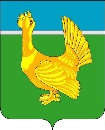 Администрация Верхнекетского районаПОСТАНОВЛЕНИЕОб утверждении Порядка уведомления представителя нанимателя (работодателя) о фактах обращения в целях склонения муниципального служащего Администрации Верхнекетского района или органов Администрации Верхнекетского района  к совершению коррупционных правонарушенийВ соответствии с частью 5 статьи 9 Федерального закона от 25 декабря 2008 года N 273-ФЗ "О противодействии коррупции"ПОСТАНОВЛЯЮ:1.Утвердить прилагаемый Порядок уведомления представителя нанимателя(работодателя) о фактах обращения в целях склонения муниципального служащего Администрации Верхнекетского района или органов Администрации Верхнекетского района к совершению коррупционных правонарушений.2. Признать утратившим силу постановление Администрации Верхнекетского района от 30.10.2010 №985 «Об утверждении Порядка уведомления представителя нанимателя о фактах обращения в целях склонения муниципального служащего Администрации Верхнекетского района, органов Администрации Верхнекетского района к совершению коррупционных правонарушений и организации проверки этих сведений». 4.Настоящее постановление вступает в силу со дня его официального опубликования в информационном вестнике Верхнекетского района. Разместить постановление на официальном сайте Администрации Верхнекетского района.5. Контроль за исполнением настоящего постановления возложить на управляющего делами Администрации Верхнекетского района.И.о.Главы Верхнекетского района                                                        С.А.АльсевичГенералова Т.Л.2-10-37Дело-2, управляющий делами-1, юрслужба-1, УФ-1, РУО-1, УРМИЗ-1.Утверждёнпостановлением Администрации  Верхнекетского районаот   24   октября 2019 г.  № 934Порядокуведомления представителя нанимателя(работодателя) о фактах  обращения в целях склонения муниципального служащего Администрации Верхнекетского района или органов Администрации Верхнекетского района к совершению коррупционных правонарушений 1. Муниципальный служащий, замещающий должность муниципальной службы в Администрации Верхнекетского района или в органах Администрации Верхнекетского района (далее - муниципальный служащий), обязан письменно уведомлять Главу Верхнекетского района либо руководителя органа  Администрации Верхнекетского района (далее-представитель нанимателя(работодателя)), а также органы прокуратуры или другие государственные органы  обо всех фактах обращения к нему каких-либо лиц в целях склонения его к совершению коррупционных правонарушений(далее-Уведомление), за исключением случаев, когда по данным фактам проведена или проводится проверка. 2. Уведомление представителя нанимателя (работодателя) осуществляется муниципальным служащим в письменной форме в тот же день, а в случае нахождения муниципального служащего в момент поступления обращения в целях склонения его к совершению коррупционных правонарушений вне места прохождения муниципальной службы (командировка, отпуск, болезнь) – в день прибытия к месту прохождения муниципальной  службы путем передачи уведомления в Управление делами Администрации Верхнекетского района(далее-Управление). 3. Уведомление  должно содержать следующие сведения:1)фамилию, имя, отчество, должность муниципального служащего, направившего уведомление;2)сведения о коррупционном правонарушении (из указанных в пункте 1 статьи 1 Федерального закона от 25 декабря 2008 года N 273-ФЗ "О противодействии коррупции"), к совершению которого была предпринята попытка склонить муниципального служащего;3)сведения о времени, месте и иных обстоятельствах обращения к муниципальному служащему в целях склонения его к совершению коррупционного правонарушения;4)информацию о лице, обращавшемся к муниципальному служащему в целях склонения к совершению коррупционного правонарушения.4. Регистрация Уведомления осуществляется работником Управления в день его подачи  в журнале  регистрации уведомлений муниципальных служащих о фактах обращения в целях склонения к совершению коррупционных 
правонарушений(далее-журнал), форма которого приведена в приложении к настоящему Порядку. 5. Зарегистрированное Уведомление в тот же день передается управляющим делами Администрации Верхнекетского района Главе Верхнекетского района  или лицу, его замещающему, для принятия решения об организации проверки содержащихся в нем сведений (далее - проверка). Глава Верхнекетского района или лицо, его замещающее,  в тот же день принимает решение о проведении проверки посредством резолюции на Уведомлении и передаёт его в юридическую службу Администрации Верхнекетского района(далее-юридическая служба).6. Проверка назначается распоряжением Администрации Верхнекетского района(далее-распоряжение), подготовку и обеспечение принятия которого осуществляет юридическая служба. Проверка должна быть назначена не позднее десяти дней с даты регистрации Уведомления  и завершена не позднее чем через один месяц с даты принятия распоряжения.7.Юридическая служба в сроки, указанные в пункте 6 настоящего Порядка:1)осуществляет подготовку и обеспечивает принятие распоряжения; 2)вправе: а)предлагать муниципальному служащему, на основании Уведомления которого проводится проверка, а также лицам, которым могут быть известны какие-либо сведения об обстоятельствах обращения в целях склонения муниципального служащего к совершению коррупционных правонарушений, давать письменные объяснения на имя представителя нанимателя(работодателя), а также иную информацию по существу вопросов проверки;б)получать консультации у специалистов органов и(или) структурных подразделений Администрации Верхнекетского района по вопросам, требующим специальных знаний;в)направлять в установленном порядке запросы о представлении необходимых документов (информации) в иные государственные органы и организации, получать на них ответы и приобщать их к материалам проверки.8. Юридическая служба обязана:1)соблюдать права муниципального служащего, на основании Уведомления которого проводится проверка, и иных лиц, принимающих участие в проверке;2)обеспечивать сохранность и конфиденциальность материалов проверки, не разглашать сведения о ее результатах;3)соблюдать сроки и обеспечивать объективность проведения проверки.9. Муниципальный служащий, на основании Уведомления которого проводится служебная проверка, имеет право:1)давать письменные объяснения с изложением своего мнения по основаниям, фактам и обстоятельствам проводимой проверки, представлять заявления, ходатайства и иные документы, обращаться в юридическую службу  с ходатайством о приобщении к материалам проверки представляемых им документов;2)обжаловать решения и действия (бездействие) юридической службы  Главе Верхнекетского района или лицу, его замещающему;3)знакомиться по окончании проверки с письменным заключением и другими материалами по результатам проверки.10.При проведении проверки должны быть установлены:1)факт обращения к муниципальному служащему с целью склонения его к совершению коррупционных правонарушений;2)причины и условия, способствовавшие такому обращению к муниципальному служащему. 11. Результаты проверки в течение одного дня передаются Главе Верхнекетского района или лицу, его замещающему,  в форме письменного заключения (далее - заключение) с указанием даты его составления. 12. Заключение составляется на основании имеющихся в материалах проверки данных и должно содержать:1)наименование должности, фамилию и инициалы работника юридической службы, проводящего проверку;2)фамилию, имя, отчество (последнее - при наличии), должность муниципального служащего, на основании Уведомления которого проводилась проверка, период службы в занимаемой должности муниципальной службы и стаж муниципальной службы;3)обстоятельства и факты, подлежащие установлению в соответствии с пунктом 10 настоящего Порядка;4)предложение о прекращении проверки за отсутствием факта склонения муниципального служащего к совершению коррупционных правонарушений;5)предложение о передаче материалов проверки в органы прокуратуры или иные государственные органы;6)предложения о мерах по устранению причин и условий, способствовавших обращению к муниципальному служащему в целях склонения его к совершению коррупционных правонарушений.13. Работник юридической службы, составивший заключение, не позднее трех  дней с даты подписания заключения знакомит муниципального служащего, на основании Уведомления которого проводилась проверка, с заключением и другими материалами по результатам проверки под роспись.В случае отказа муниципального служащего от ознакомления с заключением либо от подписи в ознакомлении работник юридической службы составляет об этом акт, подписывает его  и приобщает  к материалам проверки.14. Копия распоряжения Главы Верхнекетского района или лица, его замещающего,  о проведении проверки и заключение по результатам проверки приобщаются к личному делу муниципального служащего.15. Материалы проверки формируются в дело о проведении проверки в следующем порядке:1)уведомление, послужившее основанием для назначения проверки, с резолюцией о ее назначении;2)копия распоряжения Главы Верхнекетского района или лица, его замещающего, о проведении проверки;3)объяснения муниципального служащего, на основании Уведомления которого проводилась проверка;4)объяснения лиц, имеющих сведения об обстоятельствах обращения к муниципальному служащему в целях склонения его к совершению коррупционных правонарушений;5)иные документы, имеющие отношение к проведенной проверке;6)копия заключения по результатам проверки.16. Дело с материалами проверки учитывается и хранится в Управлении и может выдаваться только с разрешения Главы Верхнекетского района или лица, его замещающего.Приложение                                                к Порядку уведомления представителя  нанимателя о фактах обращения в целях склонения муниципального служащего Администрации Верхнекетского района или органов Администрации Верхнекетского района к совершению коррупционных правонарушений Журнал регистрации уведомлений муниципальных служащих представителя нанимателя(работодателя) о фактах 
обращения в целях склонения к совершению коррупционных 
правонарушенийначат__________ 20___г.                                                окончен________ 20___ г.                                                на__ листах     24  октября 2019 г.                                                                                                                                             р.п. Белый ЯрВерхнекетского районаТомской области№ 934№п/пРегистрационный номерДата и время регистрации уведомленияФамилия, имя, отчество(при наличии), должность подавшего уведомлениеКраткое содержание уведомленияСведения о результатах проверкиСведения о принятом решенииФамилия,имя,отчество(при наличии) регистрирующего уведомлениеПодпись регистрирующего уведомлениеПодпись подавшего уведомление12345678910